ПАСПОРТ СТАРТАП-ПРОЕКТА	(ссылка на проект)		(дата выгрузки)ПЛАН ДАЛЬНЕЙШЕГО РАЗВИТИЯ СТАРТАП-ПРОЕКТА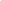 Наименование образовательной организации высшего образования (Получателя гранта)Федеральное  государственное бюджетное образовательное учреждение высшего образования «Псковский государственный университет»Карточка ВУЗа (по ИНН)6027138617Регион ВУЗаПсковская областьНаименование акселерационной программы“Акселератор ПсковГУ”Дата заключения и номер Договора«3» июля 2023 г. № 70-2023-000736КРАТКАЯ ИНФОРМАЦИЯ О СТАРТАП-ПРОЕКТЕКРАТКАЯ ИНФОРМАЦИЯ О СТАРТАП-ПРОЕКТЕКРАТКАЯ ИНФОРМАЦИЯ О СТАРТАП-ПРОЕКТЕКРАТКАЯ ИНФОРМАЦИЯ О СТАРТАП-ПРОЕКТЕКРАТКАЯ ИНФОРМАЦИЯ О СТАРТАП-ПРОЕКТЕКРАТКАЯ ИНФОРМАЦИЯ О СТАРТАП-ПРОЕКТЕКРАТКАЯ ИНФОРМАЦИЯ О СТАРТАП-ПРОЕКТЕКРАТКАЯ ИНФОРМАЦИЯ О СТАРТАП-ПРОЕКТЕКРАТКАЯ ИНФОРМАЦИЯ О СТАРТАП-ПРОЕКТЕКРАТКАЯ ИНФОРМАЦИЯ О СТАРТАП-ПРОЕКТЕ1Название стартап-проекта*Название стартап-проекта*Название стартап-проекта*Название стартап-проекта*Название стартап-проекта*Название стартап-проекта*Говорим правильно!Говорим правильно!Говорим правильно!Говорим правильно!2Тема стартап-проекта*Указывается тема стартап-проекта в рамках темы акселерационной программы,основанной на Технологических направлениях в соответствии с перечнем критических технологий РФ, Рынках НТИ и Сквозных технологиях.Тема стартап-проекта*Указывается тема стартап-проекта в рамках темы акселерационной программы,основанной на Технологических направлениях в соответствии с перечнем критических технологий РФ, Рынках НТИ и Сквозных технологиях.Тема стартап-проекта*Указывается тема стартап-проекта в рамках темы акселерационной программы,основанной на Технологических направлениях в соответствии с перечнем критических технологий РФ, Рынках НТИ и Сквозных технологиях.Тема стартап-проекта*Указывается тема стартап-проекта в рамках темы акселерационной программы,основанной на Технологических направлениях в соответствии с перечнем критических технологий РФ, Рынках НТИ и Сквозных технологиях.Тема стартап-проекта*Указывается тема стартап-проекта в рамках темы акселерационной программы,основанной на Технологических направлениях в соответствии с перечнем критических технологий РФ, Рынках НТИ и Сквозных технологиях.Тема стартап-проекта*Указывается тема стартап-проекта в рамках темы акселерационной программы,основанной на Технологических направлениях в соответствии с перечнем критических технологий РФ, Рынках НТИ и Сквозных технологиях.Разработка приложения, которое поможет студентам лингвистических направлений и людям, желающим выучить иностранный язык, поставить правильное произношение.Разработка приложения, которое поможет студентам лингвистических направлений и людям, желающим выучить иностранный язык, поставить правильное произношение.Разработка приложения, которое поможет студентам лингвистических направлений и людям, желающим выучить иностранный язык, поставить правильное произношение.Разработка приложения, которое поможет студентам лингвистических направлений и людям, желающим выучить иностранный язык, поставить правильное произношение.3Технологическое направление всоответствии с перечнем критических технологий РФ*Технологическое направление всоответствии с перечнем критических технологий РФ*Технологическое направление всоответствии с перечнем критических технологий РФ*Технологическое направление всоответствии с перечнем критических технологий РФ*Технологическое направление всоответствии с перечнем критических технологий РФ*Технологическое направление всоответствии с перечнем критических технологий РФ*Технологии доступа к широкополосным мультимедийным услугам.Технологии доступа к широкополосным мультимедийным услугам.Технологии доступа к широкополосным мультимедийным услугам.Технологии доступа к широкополосным мультимедийным услугам.4Рынок НТИРынок НТИРынок НТИРынок НТИРынок НТИРынок НТИEduNet.EduNet.EduNet.EduNet.5Сквозные технологииСквозные технологииСквозные технологииСквозные технологииСквозные технологииСквозные технологии––––ИНФОРМАЦИЯ О ЛИДЕРЕ И УЧАСТНИКАХ СТАРТАП-ПРОЕКТАИНФОРМАЦИЯ О ЛИДЕРЕ И УЧАСТНИКАХ СТАРТАП-ПРОЕКТАИНФОРМАЦИЯ О ЛИДЕРЕ И УЧАСТНИКАХ СТАРТАП-ПРОЕКТАИНФОРМАЦИЯ О ЛИДЕРЕ И УЧАСТНИКАХ СТАРТАП-ПРОЕКТАИНФОРМАЦИЯ О ЛИДЕРЕ И УЧАСТНИКАХ СТАРТАП-ПРОЕКТАИНФОРМАЦИЯ О ЛИДЕРЕ И УЧАСТНИКАХ СТАРТАП-ПРОЕКТАИНФОРМАЦИЯ О ЛИДЕРЕ И УЧАСТНИКАХ СТАРТАП-ПРОЕКТАИНФОРМАЦИЯ О ЛИДЕРЕ И УЧАСТНИКАХ СТАРТАП-ПРОЕКТАИНФОРМАЦИЯ О ЛИДЕРЕ И УЧАСТНИКАХ СТАРТАП-ПРОЕКТАИНФОРМАЦИЯ О ЛИДЕРЕ И УЧАСТНИКАХ СТАРТАП-ПРОЕКТА6Лидер стартап-проекта*Лидер стартап-проекта*Лидер стартап-проекта*Лидер стартап-проекта*Лидер стартап-проекта*Лидер стартап-проекта*UntiID: U1729384Leader ID: 4930525ФИО: Фаткулина Наталия Михайловнателефон: 89211158115почта: nortasha.wrk@gmail.comUntiID: U1729384Leader ID: 4930525ФИО: Фаткулина Наталия Михайловнателефон: 89211158115почта: nortasha.wrk@gmail.comUntiID: U1729384Leader ID: 4930525ФИО: Фаткулина Наталия Михайловнателефон: 89211158115почта: nortasha.wrk@gmail.comUntiID: U1729384Leader ID: 4930525ФИО: Фаткулина Наталия Михайловнателефон: 89211158115почта: nortasha.wrk@gmail.com7Команда стартап-проекта (участники стартап-проекта, которые работают в рамках акселерационной программы)Команда стартап-проекта (участники стартап-проекта, которые работают в рамках акселерационной программы)Команда стартап-проекта (участники стартап-проекта, которые работают в рамках акселерационной программы)Команда стартап-проекта (участники стартап-проекта, которые работают в рамках акселерационной программы)Команда стартап-проекта (участники стартап-проекта, которые работают в рамках акселерационной программы)Команда стартап-проекта (участники стартап-проекта, которые работают в рамках акселерационной программы)Команда стартап-проекта (участники стартап-проекта, которые работают в рамках акселерационной программы)Команда стартап-проекта (участники стартап-проекта, которые работают в рамках акселерационной программы)Команда стартап-проекта (участники стартап-проекта, которые работают в рамках акселерационной программы)Команда стартап-проекта (участники стартап-проекта, которые работают в рамках акселерационной программы)7№UntiIDLeader IDФИОРоль в проектеРоль в проектеТелефон, почтаДолжность (при наличии)Опыт и квалификация (краткоеописание)71U1729384 4930525Фаткулина Наталия МихайловнаПредпринимательПредприниматель89211158115nortasha.wrk@gmail.comЛидер команды, аналитик-стратег– Лидер студенческого объединения лингвистов– Победитель конкурса перевода 202272U17293784930496Федорова Владлена ЮрьевнаКоординаторКоординатор89113606672vts18004@gmail.comКоординатор проекта, генератор идей– Действующий координатор группы студенческих инициатив – Участник международных форумов73U17362164321967Салата Наталья ВикторовнаДизайнерДизайнер89517570767salata.natalie@yandex.ru Визуализатор, дизайнер– Участник международного конкурса “Design International”– Победитель молодёжной выставки изобразительного искусствПЛАН РЕАЛИЗАЦИИ СТАРТАП-ПРОЕКТАПЛАН РЕАЛИЗАЦИИ СТАРТАП-ПРОЕКТА8Аннотация проекта*Указывается краткая информация (не более 1000 знаков, без пробелов) о стартап-проекте (краткий реферат проекта, детализация отдельных блоков предусмотрена другими разделами Паспорта): цели и задачи проекта, ожидаемые результаты, области применения результатов, потенциальныепотребительские сегментыЦель: решение проблемы постановки правильного произношения при изучении иностранных языков.Задачи:Опрос целевой аудитории;Изучение юридических аспектов;Создание программы;Реклама;Сотрудничество с ключевыми партнёрами;Запуск краудфандинга;Запуск проекта.Ожидаемые результаты: реализация возможности постановки правильного произношения при изучении иностранных языков на нашей платформе.Области применения: приложение будет использоваться среди студентов лингвистических направлений, учеников лингвистических школ и людей, желающих выучить иностранный язык.Потенциальные потребительские сегменты: студенты лингвистических направлений, ученики лингвистических школ, желающие выучить иностранный язык люди.Базовая бизнес-идеяБазовая бизнес-идея9Какой продукт (товар/ услуга/ устройство/ ПО/ технология/ процесс и т.д.) будетпродаваться*Указывается максимально понятно и емко информация о продукте, лежащем в основе стартап-проекта, благодаря реализациикоторого планируется получать основной доходПриложение «Говорим правильно!» поможет решить проблему трудности постановки правильного и красивого произношения иностранных языков с помощью специальной программы на основе искусственного интеллекта, которая будет анализировать речь человека и давать индивидуальные советы о способах улучшения произношения.10Какую и чью (какого типа потребителей) проблему решает*Указывается максимально и емко информация о проблеме потенциального потребителя,которую (полностью или частично) сможет решить ваш продуктСтуденты лингвистических направлений и люди, желающие выучить иностранный язык, сталкиваются с трудностями в правильном произношении тех или иных слов. Приложение “Говорим правильно!” поможет решить эту проблему.11Потенциальные потребительские сегменты*Указывается краткая информация о потенциальных потребителях с указанием их характеристик (детализация предусмотрена в части 3 данной таблицы): для юридических лиц– категория бизнеса, отрасль, и т.д.; для физических лиц – демографические данные, вкусы, уровень образования, уровень потребления и т.д.; географическое расположение потребителей, сектор рынка(B2B, B2C и др.)Потенциальными потребителями являются студенты лингвистических направлений, люди, увлекающиеся изучением иностранных языков и иностранной культуры. Им приходится часами слушать носителей языка и повторять за ними, желая поставить похожее произношение, что очень сложно, поскольку речевой аппарат каждого человека имеет свои особенности.12На основе какого научно-технического решения и/или результата будет создан продукт (с указанием использования собственных	или	существующих разработок)*Указывается необходимый перечень научно- технических решений с их кратким описаниемдля создания и выпуска на рынок продуктаДля реализации будет использоваться онлайн-платформа, подключенная к базе данных. Основной язык программирования: Scala. Для удобства пользования программой будет создан не только браузерная версия приложения, но и приложение для мобильных устройств.13Бизнес-модель*Указывается кратко описание способа, который планируется использовать длясоздания ценности и получения прибыли, в том числе, как планируется выстраивать отношения с потребителями ипоставщиками, способы привлеченияфинансовых и иных ресурсов, какие каналы продвижения и сбыта продукта планируется использовать и развивать, и т.д.Ключевыми партнёрами будут являться лингвистические школы, университеты, курсы подготовки иностранных языков и независимые преподаватели, а сегментами потребителем – студенты лингвистических направлений и люди, изучающие иностранные языки. Ключевые активности – разработка и поддержка платформы и поддержка клиентов, ключевыми ресурсами – команда разработчиков и поддержки и волонтёры. Наша программа предлагает уроки и онлайн-занятия с преподавателями в области фонетики. Связь с клиентами будет осуществляться с помощью личного кабинета в приложении и социальные сети. Каналы поставки – социальные сети и непосредственно сама программа. Структурой издержек являются реклама программы на интернет-ресурсах, оплата услуг преподавателей и программиста. Источником доходов будет являться ежемесячная или ежегодная подписка на дополнительные услуги.14Основные конкуренты*Кратко указываются основные конкуренты (не менее 5)Say It: English Pronunciation; ELSA; FluentU; Дуолинго; Babbel.15Ценностное предложение*Формулируется объяснение, почему клиенты должны вести дела с вами, а не с вашимиконкурентами, и с самого начала делаеточевидными преимущества ваших продуктов или услугНаша программа сэкономит нам время и ресурсы в изучении фонетики. Продукт имеет удобный интерфейс и многофункциональную систему упражнений.16Обоснование реализуемости (устойчивости) бизнеса (конкурентные преимущества (включая наличие уникальных РИД,действующих индустриальных партнеров, доступ к ограниченным ресурсам и т.д.);дефицит, дешевизна, уникальность и т.п.)*Приведите аргументы в пользу реализуемости бизнес-идеи, в чем ее полезность ивостребованность продукта по сравнению с другими продуктами на рынке, чемобосновывается потенциальнаяприбыльность бизнеса, насколько будет бизнес устойчивымПроект уникальный и актуальный. Люди учили, учат и будут учить иностранные языки, а наша программа сможет помочь им приблизиться к уровню носителей языка. Уникальность продукта заключается в более углублённом изучении фонетики. Пользователи смогут заниматься с помощью приложения как самостоятельно, так и с помощью нанятых специалистов в области фонетики, получая от них обратную связь.Подписка не слишком дорогая, чтобы оттолкнуть клиентов, но достаточная для того, чтобы покрыть расходы и уйти в плюс.  Наблюдается рост интереса к приложениям с искусственным интеллектом. На рынке приложений для изучения языка эта технология уникальна.Характеристика будущего продуктаХарактеристика будущего продукта17Основные технические параметры, включая обоснование соответствия идеи/задела тематическому направлению (лоту)*Необходимо привести основные технические параметры продукта, которые обеспечивают их конкурентоспособность и соответствуютвыбранному тематическому направлениюРазработка приложения нанятым разработчиком с использованием языка программирования Scala. Приложение будет поддерживаться на разных платформах.Имеются занятия с экспертами, возможность индивидуального подбора упражнений.18Организационные, производственные и финансовые параметры бизнеса*Приводится видение основателя (-лей)стартапа в части выстраивания внутренних процессов организации бизнеса, включаяпартнерские возможностиБизнес заключает парнерство с крупными языковыми университетами и преподавателями-фонетистами для постоянного улучшения качества предоставляемой пользователям информации. Необходимо также обзавестись отделом технических специалистов, которые будут поддерживать работу программы и нейросети и устранять возникающие неполадки.19Основные конкурентные преимущества*Необходимо привести описание наиболее значимых качественных и количественных характеристик продукта, которыеобеспечивают конкурентные преимущества в сравнении с существующими аналогами(сравнение по стоимостным, техническимпараметрам и проч.)Продукт, решаемая проблема, выгода для клиента: продукт – приложение, позволяющее сравнивать произношения, выдающее графики речи, возможность занятий онлайн и оффлайн с обратной связью экспертов, упражнения разных форматов. Выгода – занятия с экспертами, «живая» оценка произношения.Ассортимент, сервис, качество: Недорогая подписка, удобный интерфейс, наличие адаптации приложения на разных языках. Большой функционал. Разговорная практика, широкий выбор бесплатных упражнений.Сегменты: главная страница, домашние задания + проверка, онлайн занятия, личный словарь, оффлайн занятия, чат с преподавателем, профиль.Каналы дистрибуции, организации продаж: реклама на сторонних приложениях, контент которых так или иначе связан с нами, SEO-аналитика.Коммуникации: сообщение и каналы: сайт продукта, телеграмм канал, ВК группа.Партнерства: большое количество партнеров в разных сегментах.20Научно-техническое решение и/или результаты, необходимые для создания продукции*Описываются технические параметрынаучно-технических решений/ результатов, указанных пункте 12, подтверждающие/обосновывающие достижение характеристик продукта, обеспечивающих ихконкурентоспособностьScala – универсальный язык без узкой специализации. На нем пишется программное обеспечение для разных устройств - от компьютеров до “умных” холодильников. Уже упоминавшаяся раньше JVM делает код кроссплатформенным.Наличие браузерной версии и мобильного приложения позволит заниматься в программе откуда угодно.21«Задел». Уровень готовности продукта TRLНеобходимо указать максимально емко и кратко, насколько проработан стартап- проект по итогам прохожденияакселерационной программы (организационные, кадровые, материальные и др.), позволяющие максимально эффективноразвивать стартап дальшеTRL 2 – Формулировка концепции технологии и оценка области применения.Нашей командой была выявлена актуальность и конкурентоспособность проекта по результатам интервьюирования студентов-лингвистов. Был определен необходимый кадровый состав программистов и преподавателей фонетики, а также рассчитан примерный финансовый план проекта.22Соответствие проекта научным и(или) научно-техническим приоритетам образовательной организации/региона заявителя/предприятия*Проект соответствует научно-техническим приоритетам образовательной организации, так как позволяет студентам лингвистических направлений улучшать свою речь на иностранных языках, что существенно упростит им учёбу сейчас и работу по специальности в будущем.23Каналы продвижения будущего продукта*Необходимо указать, какую маркетинговуюстратегию планируется применять, привестикратко аргументы в пользу выбора тех или иных каналов продвиженияКаналы, через которые, в первую очередь, будем привлекать своих клиентов:Контекстная реклама на Яндекс и ГуглФорумы и тематические сайты24Каналы сбыта будущего продукта*Указать какие каналы сбыта планируетсяиспользовать для реализации продукта и дать кратко обоснование выбораКлючевые партнеры: лингвистические школы, университеты, курсы подготовки иностранных языков, независимые преподаватели.Характеристика проблемы,на решение которой направлен стартап-проектХарактеристика проблемы,на решение которой направлен стартап-проект25Описание проблемы*Необходимо детально описать проблему, указанную в пункте 9Правильное произношение является неотъемлемой частью изучения иностранных языков, и люди, изучающие их, или хотели бы говорить как носители языка, или жизненные обстоятельства вынуждают их обучаться этому (к примеру, придирчивый преподаватель). Однако фонетике уделяется намного меньше времени, чем грамматике или аудированию.26Какая часть проблемы решается (может быть решена)*Необходимо детально раскрыть вопрос, поставленный в пункте 10, описав, какаячасть проблемы или вся проблема решается спомощью стартап-проектаМы предоставляем решение данной проблемы в создании программы с уроками, которые смогут поставить нужное произношение. Мы предполагаем, однако, что будет сложно найти специалистов в данной области из-за её узкой направленности.27«Держатель» проблемы, его мотивации и возможности решения проблемы с использованием продукции*Необходимо детально описать взаимосвязь между выявленной проблемой и потенциальным потребителем (см. пункты 9,10 и 24)Потребители – люди, стремящиеся изучать иностранные языки по тем или иным причинам. Для улучшения своих навыков они уделяют внимание всем аспектам изучения, в том числе и фонетике. Студентам лингвистических направлений улучшение произношения поможет в учёбе и будущей работе. Людям, желающий выучить иностранный язык, правильное произношение принесёт эстетическое удовольствие.28Каким способом будет решена проблема*Необходимо описать детально, как именно ваши товары и услуги помогут потребителямсправляться с проблемойПрограмма “Говорим правильно!” поможет её пользователям научиться правильно произносить иностранные слова посредством уроков на платформе. Искусственный интеллект будет анализировать речь человека и давать индивидуальные советы о способах улучшения произношения.За подписку пользователю приложения будут доступны онлайн-уроки с преподавателями в сфере фонетики.29Оценка потенциала «рынка» и рентабельности бизнеса*Необходимо привести кратко обоснование сегмента и доли рынка, потенциальныевозможности для масштабирования бизнеса, а также детально раскрыть информацию,указанную в пункте 7.Расчёт рынка “Сверху”:PAM (Потенциальный объем рынка) = 102,9 млн человек с доступом в интернет в РФ. Цена подписки ₽320/месяц. Около ₽32,9 млрд/месяцTAM (Общий объем целевого рынка) = потенциальные клиенты 10 000 чел/день * 320 руб. = 3,2 млн. руб. в месяцSAM (доступный объем рынка) = Готовы купить каждый 3 прохожий: 3 333 * 320 = 1 066 560 руб. в месяцSOM (реально достижимый объем рынка) = 5 конкурентов + мы = 6 конкурентов. 3333/6 = 555 покупателей. 555 * 320 = 177 600 руб. в месяцМеньшие участники рынка имеют не эффективные приложения с плохим программированием и не пользуются популярностью, либо не монетизируются.Потенциальные возможности масштабирования включают: поэтапное повышение цены за подписку, расширение поддерживаемых языков, реклама в сети интернет, расширение спектра услуг.